AF/05-08/02.0โครงการวิจัยเรื่อง: ……………………………………………………………………………………………………………………วันให้คำยินยอม วันที่..............เดือน...............................................................พ.ศ...................หนูชื่อ ............................................................... ที่อยู่.............................................. ได้อ่านรายละเอียดจากเอกสารข้อมูลคำอธิบายสำหรับผู้เข้าร่วมการวิจัยที่แนบมาฉบับวันที่ ................................... และยินยอมเข้าร่วมในโครงการวิจัยโดยสมัครใจหนูได้รับสำเนาเอกสารแสดงความยินยอมเข้าร่วมในโครงการวิจัยที่หนูได้ลงนาม และ วันที่ พร้อมด้วยเอกสารข้อมูลสำหรับผู้เข้าร่วมโครงการวิจัย ทั้งนี้ก่อนที่จะลงนามในใบยินยอมให้ทำการวิจัยนี้หนูได้อ่านเอกสารและปรึกษากับหมอ พยาบาล ผู้ปกครอง หรือญาติ และเจ้าหน้าที่ในโครงการในส่วนที่หนูไม่เข้าใจ และต้องการรู้เพิ่มเติมจนมีความเข้าใจอย่างดีแล้ว โดยหมอและพยาบาลได้ตอบคำถามต่าง ๆ ด้วยความเต็มใจไม่ปิดบังซ่อนเร้นจนหนูพอใจหนูได้อ่านและทำความเข้าใจข้อมูลเกี่ยวกับโครงการวิจัย หนูมีความเข้าใจในผลประโยชน์และผลเสียที่อาจได้รับจากการเข้าร่วมในโครงการวิจัยนี้และมีสิทธิ์ที่จะถอนตัวออกจากโครงการวิจัยเมื่อใดก็ได้ โดยไม่มีผลกระทบต่อการเข้ารับการรักษากับแพทย์ในภายหลังหนูทราบจากคุณหมอและพยาบาลว่าคุณหมอและพยาบาลจะไม่มีการเก็บข้อมูลใด ๆ ของหนูเพิ่มเติม หลังจากที่หนูขอยกเลิกการเข้าร่วมโครงการวิจัยและต้องการให้ทำลายเอกสารและ/หรือ ตัวอย่างที่ใช้ตรวจสอบทั้งหมดที่สามารถสืบค้นถึงตัวหนูได้.....................................................................................  ลงนามอาสาสมัครเด็กอายุ 7-12 ปี(....................................................................................) ชื่อของอาสาสมัครเด็กตัวบรรจงวันที่ ................เดือน....................................พ.ศ. ............................หนู 	􀂆 ยินยอม	􀂆 ไม่ยินยอม ให้เก็บตัวอย่างชีวภาพ (เช่น เลือด) ที่เหลือไว้เพื่อการวิจัยในอนาคต...................................................................................... ลงนามผู้ให้ความยินยอม(....................................................................................) ชื่อผู้ยินยอมตัวบรรจงวันที่ ................เดือน....................................พ.ศ. .................................................................................................................. ลงนามผู้แทนโดยชอบธรรมผู้ให้ความยินยอม(....................................................................................) ชื่อของผู้แทนโดยชอบธรรมตัวบรรจงวันที่ ................เดือน....................................พ.ศ. ............................ข้าพเจ้าได้อธิบายถึงวัตถุประสงค์ของการวิจัย วิธีการวิจัย อันตราย หรืออาการไม่พึงประสงค์หรือความเสี่ยงที่อาจเกิดขึ้นจากการวิจัย หรือจากยาที่ใช้ รวมทั้งประโยชน์ที่จะเกิดขึ้นจากการวิจัยอย่างละเอียด ให้ผู้เข้าร่วมในโครงการวิจัยตามนามข้างต้นได้ทราบและมีความเข้าใจดีแล้ว พร้อมลงนามลงในเอกสารแสดงความยินยอมด้วยความเต็มใจ...................................................................................... ลงนามผู้ทำวิจัย(....................................................................................) ชื่อผู้ทำวิจัย ตัวบรรจงวันที่ ................เดือน....................................พ.ศ................................................................................................................... ลงนามพยาน(....................................................................................) ชื่อพยาน ตัวบรรจงวันที่ ................เดือน....................................พ.ศ.............................Human research Ethics Committee Suranaree University of Technology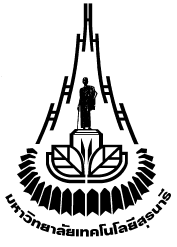 หนังสือแสดงเจตนายินยอมเข้าร่วมโครงการวิจัยสำหรับอาสาสมัครเด็กอายุ 7-12 ปี(Informed Consent Form)